End-of-Module (Topics A–C)                  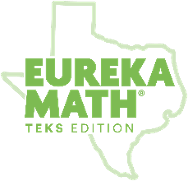 Lesson 1Concept Development—Watch and listen as students are shape detectives. Are they accurately matching the shape found in the environment to the shape name or to the shapes in the bag?     Names 2D and 3D shapes in the environment [K.6A]Lesson 2Student Debrief—Listen to student responses to the fourth and fifth bullets in the Student Debrief questions. Can students describe how they knew the shape was a triangle?     Describes attributes of 2D shapes (triangle, rectangle, square, circle,
           hexagon) [K.6D]Lesson 3Problem Set—Review students’ work to identify rectangles and squares. While students are working, point to the triangles and ask students if they know the name of the shape.    Correctly names 2D shapes in multiple sizes and orientations
           (triangle, rectangle, square, circle, hexagon) [K.6E]    Sorts data into two or three categories [K.8A]Student Debrief—Listen to student responses to the fifth and sixth bullets in the Student Debrief questions. Can students describe how they knew the shape was a rectangle?     Describes attributes of 2D shapes (triangle, rectangle, square, circle,
           hexagon) [K.6D]Lesson 4Concept Development—Watch and listen as students are shape detectives. Are they identifying circles and hexagons accurately in the environment?    Names 2D and 3D shapes in the environment [K.6A]      Uses data to create picture graphs and draw conclusions. [K.8B, K.8C]Student Debrief—Listen to student responses to the fourth bullet of the Student Debrief questions. Can students describe how they knew the shape was a hexagon or a circle?     Describes attributes of 2D shapes (triangle, rectangle, square, circle,
     hexagon) [K.6D]Homework—If using this Homework in class, review to identify correctly colored shapes.    Describes attributes of 2D shapes (triangle, rectangle, square, circle,
    hexagon) [K.6D]Lesson 5Fluency: Groups of Shapes—Listen to student responses. Which shapes can they correctly name?     Correctly names 2D shapes in multiple sizes and orientations
      (triangle, rectangle, square, circle, hexagon) [K.6A, K.6E]Fluency: Peek-a-Boo Shapes—Listen to student responses. Which shapes can they name correctly? Be sure to hold the shapes in a variety of orientations.     Correctly names 2D shapes in multiple sizes and orientations
      (triangle, rectangle, square, circle, hexagon) [K.6A, K.6E]Concept Development—Watch as students play Simon Says. Do they place the objects in the described position?     Uses position words to describe placement of objects (above, below,
     beside, in front of, next to, behind) [K.6D]Lesson 6Concept Development—Watch and listen as students are shape detectives. Are they identifying the 2D faces on the solids accurately?     Correctly identifies the two-dimensional faces on the 3D shapes.                          [K.6A, K.6C]Lesson 7Fluency: Show Me Shapes—Can students select a shape based on the given attribute?     Correctly names 3D shapes (sphere, cube, cone, cylinder)
     [K.6B]Concept Development—Listen to how students describe the faces of the solids. Can they identify the 2D shapes by name?    Correctly identifies the two-dimensional faces on the 3D shapes.                       [K.6A,    K.6C]    Uses data to create picture graphs and draw conclusions. [K.8A, K.8B,                 K.8C]Problem Set—Review the Problem Set to see if students correctly identified 3D shapes by name.     Correctly names 3D shapes in multiple sizes and orientations (sphere,
     cube, cone, cylinder). [K.6B]Lesson 8Concept Development—Listen to how students describe the attributes of the shape. Notice if they are correctly naming the 3D shape they pull from the bag. Circulate as students play with a partner in order to assess the entire class. While playing with their partner, are students accurately naming the faces of the solids?     Correctly names 3D shapes in multiple sizes and orientations (sphere,
      cube, cone, cylinder) [K.6B]      Describes attributes of 3D shapes (sphere, cube, cone, cylinder),         including their faces. [K.6C, K.6D]  Lesson 9Problem Set—Review the Problem Set. Did students accurately circle flat shapes red and solid shapes green?     Identifies shapes as flat (2D) or solid (3D) [K.6E]Student Debrief—Listen to student responses to first four bullets in the Student Debrief questions. Are students accurately identifying shapes as flat (2D) or solid (3D)?     Identifies shapes as flat (2D) or solid (3D) [K.6E]Lesson 10Concept Development—Listen to students as they work with their partners. Are they correctly naming shapes?  Are they correctly naming the 3D shapes and their faces at their station?      Correctly names 2D shapes in multiple sizes and orientations
     (triangle, rectangle, square, circle, hexagon) [K.6A, K.6E]
        Correctly names 3D shapes in multiple sizes and orientations (sphere,
    cube, cone, cylinder) and identifies the two-dimensional faces on the 3D                            shapes. [K.6B, K.6C, K.6E] 
     